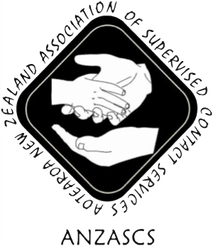 Conference Registration		17-18 September 2018Registration Fees	Members:	$240.00	Non-Members:	$300.00Registration must be received by Friday, August 31, 2018.  Numbers are limited so register early to secure a place.  Please note that a fee will be charged for registrations received after 31 August 2018:  Members: $260.00 and Non-members $320.00.Payment can be made by Direct Credit to 031-709-0076533-00 - Aotearoa N.Z. Assn. Supervised Contact Services Incorporated.  Please reference your payment AGM2016.Name:Organisation:Address:Postal Address:(If different from above)Telephone:Mobile:Email:Attendees:Name	Title	Organisation